                               VI. ročník plaveckých závodů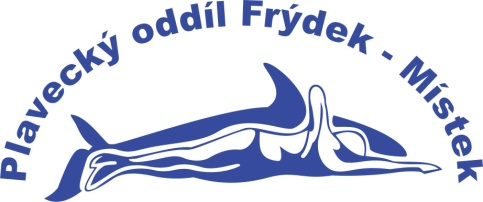                          Velká cena „O pohár primátora města Frýdku-Místku“Pořadatel: Plavecký oddíl Frýdek-MístekDatum:       27. dubna 2013Místo:          bazén na 11. Zš na ul. J. z PoděbradPřihlášky:     Nejpozději do 19. dubna 2013 (po této lhůtě již přihlášky nepřijímáme!)(elektronicky  m.polachova@centrum.cz, nebo v papírové formě, jméno plavce, rok narození + disciplína)Prezentace: 8.30-9.00 hod, rozplavba 9.10-9.30 hod., odpol. závod: 13.00-13.30, rozp.13.40-14.00 hod.Startovné: 30,- kč/za každý přijatý start, 2 starty (2005 a ml.), 3 starty (2006 a st.) Disciplíny: Dopolední závod                                    Odpolední závodPředplavci                                                                    13) Hendikepovaní (libovolný styl)1) 16 P (2007 a ml.)                                                    14) 50 P chlapci (2002-starší)2) 16 Z (2007 a ml.)                                                    15) 50 P dívky (2002 – starší)3) 16 VZ (2007 a ml.)                                                  16) 50 Z chlapci (2002-starší)4) 50 P chlapci (2006-03)                                           17) 50 Z dívky (2002 – starší)5) 50 P dívky  (2006-03)                                             18) 100 VZ chlapci (2002-starší)6) 50 Z chlapci (2006-03)                                           19) 100 VZ dívky  (2002 – starší)7) 50 Z dívky (2006-03)                                              20) 50 M chlapci (2002 – starší)8) 50 VZ chlapci (2006-03)                                         21) 50 M dívky  (2002- starší)9) 50 VZ dívky (2006-03)                                            22) štafety (na místě)10) 50 M chlapci (2004, 03)             Hlavní závod je disciplína č. 8, 9 a 18, 19  „O pohár primátora“11) 50 M dívky  (2004, 03)                 Vezměte si sebou plavky, ručník, svačinku a dobrou náladu!12) Štafety Hodnocení bude průběžné, vždy po sobě dva jdoucí ročníky, první tři dostanou diplom a medaili. 